   ELECTIONS PRESIDENTIELLES ET LEGISLATIVES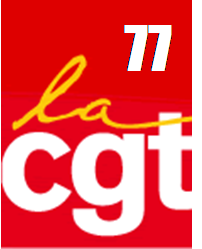             PAR NOS LUTTES ET NOS VOTES                 GAGNONS LE PROGRES SOCIAL    Pour les salaires, pensions et minima sociauxForce est de constater que les enjeux du premier tour, c’est à dire le projet de société porté par chaque candidat, sont occultés par le jeu de ralliement de certains politiques ou par les “affaires” de certains candidats, pour peser sur le résultat de l’élection.Le débat d’idée doit avoir lieu, c’est pourquoi la CGT 77, en toute indépendance, porte sa vision d’une société plus juste et plus humaine. Le vote utile doit être avant tout le choix  d’un projet de société.Pour la 11ème année consécutive, il n'y a pas eu de décision gouvernementale pour réévaluer le SMIC et améliorer les conditions de vie de millions de salariés. Il en est de même avec le gel du traitement des fonctionnaires, des pensions et minima sociaux. Des salariés qui s'appauvrissent et des riches de plus en plus riches, voilà la réalité de ce quinquennat.LE TRAVAIL EST UNE RICHESSE :De nos jours, le salaire est souvent présenté comme un coûtPROTECTION SOCIALEpour l'entreprise, certains parlent de "coût du travail". Ce dogme prend à contrepied une réalité pourtant incontournable.Le travail ne coûte pas, il est le seul qui crée de la valeur qui permet de payer les investissements, les matières premières, les salaires. Le travail n'est donc pas un coût.         En réalité, c'est la rémunération du capital qui constitue une charge.LE CAPITAL EST UN COÛT :Plus de 230 milliards d'€ d'argent public chaque année sont donnés au patronat. Ces 230 milliards d'€ représentent,  chaque année, 7 666 666 salaires sur 12 mois. En 2016, les entreprises du CAC 40 ont distribué pas moins de 55,7 milliards d'euros sous forme de dividendes. Elles se sont rapprochées des 56 milliards versés en 2014 et surtout des 57,1 milliards distribués en 2007, juste avant la crise financière.. LE SALAIRE, C'EST LES QUALIFICATIONS, DE L'EXPERIENCE ET DES SAVOIR-FAIRE !AUGMENTER LES SALAIRES, PENSIONS ET MINIMA SOCIAUX:C’EST POSSIBLE, URGENT ET JUSTE!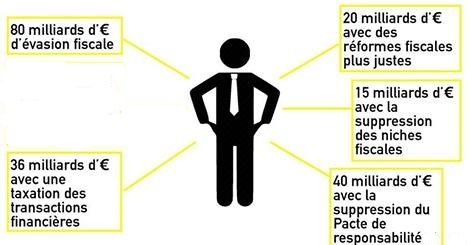 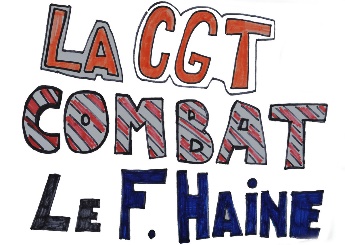 La CGT invite les salariés, retraités et privés d’emplois à se mobiliser pour le progrès social :DANS LES URNESPOUR LES PRESIDENTIELLES LES 23 AVRIL ET 7 MAI 2017.POUR LES LEGISLATIVES LES 11 ET 18 JUIN 2017DANS LA RUE: LE 1ER MAI A PARIS - MANIFESTATION A PARTIR DE 15H00Bus Mitry :  BOURSE DU TRAVAIL : 13h00 - MAIRIE CENTRALE : 13h10 MAIRIE ANNEXE : 13H20N° Téléphone pour réservation : 06.89.39.27.03Melun : Parking Gigastore : 12h30 - Réservation par sms au : 06.82.57.66.72 Nemours : Parking Casino : 12h (départ 12h30) - Réservation : 07.88.25.97.01 ou 06.70.52.49.95